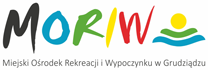 Miejski Ośrodek Rekreacji i Wypoczynku w Grudziądzu; ul. Za Basenem 2, 86-300 Grudziądztel. (56) 4624091, www.moriw.pl, email: moriw@moriw.grudziadz.plMORiW: 23.230.2300.22.2018 				Grudziądz, dnia 20.09.2018 r.							BIP MORiWZawiadomienie o wyborze ofertyDotyczy:	postępowania w trybie zapytania ofertowego na  „Wykonanie systemu nawadniania w Parku Miejskim  dla  Miejskiego Ośrodka Rekreacji i Wypoczynku  w Grudziądzu”. W związku z zapytaniem ofertowym w przedmiotowej sprawie Miejski Ośrodek Rekreacji i Wypoczynku w Grudziądzu informuje, iż dokonał wyboru oferty.W postępowaniu do Zamawiającego wpłynęły 3  oferty. Za ofertę najkorzystniejszą została uznana oferta złożona przez:  R SYSTEM Krzysztof Radzikowski, ul. Staffa 15, 86-300 Grudziądz.  Dyrektor/-/ Izabela Piwowarska